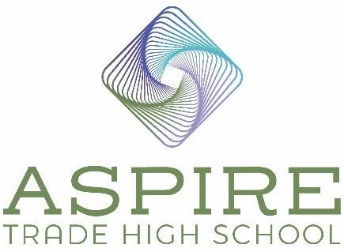 Board MeetingAgenda – May 24, 20239:45am - Zoom Meeting
1)  Review and Approve April 18, 2023 Minutes2)  Construction Update 3)  Student Enrollment Applications 	a) confirmed seats	b) applied4)  RTO and E-rate documents to be voted on: Contingency Plan - RTO  Contingency Calendar– RTO Internet Safety Policy - Erate5)  Contracts Offered and Accepted5)  MarketingWebsite Hits (since last BOD meeting and total)Media print and digital campaign updateFacebook campaign updateEnrollment event7)  Next Meeting